Dětská psychiatrická nemocnice Opařany ve spolupráci s ZZS JčK pořádá7. ROČNÍK O PRÁZDNINÁCH SE ZÁCHRANKOU V NEMOCNICI TROCHU JINAK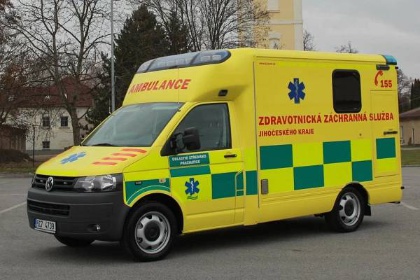 akce pravidelně každou sobotu v době od 6. 7. 2019 -  do 31. 8. 2019:  program plánovaný od 10:00 – 11:00 s možností změny, program dle zájmu pacientů – dotazy, vyprávění, ukázky PP, prohlídka sanitního vozu,po ukončení akce pacienti mohou nakreslit obrázky, popsat hodnocení akce jako zpětnou vazbu pro DPN a ZZS.